ПРОТОКОЛ заседания конкурсной комиссииАКЦИОНЕРНОЕ ОБЩЕСТВО «ВАГОНРЕММАШ» (АО «ВРМ»)    12 марта 2019 г.						№ ВРМ – ОК/11 - КК1Присутствовали:Повестка дня:О подведении итогов открытого конкурса № ОК/11-АО «ВРМ»/2019 на право заключения Договора поставки электрооборудования, предназначенного для ремонта пассажирских вагонов модели 47К для нужд Тамбовского ВРЗ, Воронежского ВРЗ - филиалов АО «ВРМ» в 2019 г.    	Информация представлена начальником сектора по проведению конкурсных процедур и мониторинга цен на закупаемые ТМЦ Беленковым С.А.Комиссия решила:Согласиться с выводами и предложениями экспертной группы (протокол от «11» марта 2019 г. № ОК/11-АО «ВРМ»/2019 ЭГ2).Признать победителем открытого конкурса № ОК/11-АО «ВРМ» /2019 ООО «Электронные Инженерные Системы», получившее максимальную балльную оценку и поручить службе МТО УС АО «ВРМ» в установленном порядке обеспечить заключение договора со стоимостью предложения 822 782 400 (восемьсот двадцать два миллиона семьсот восемьдесят две тысячи четыреста) рублей 00 копеек, без НДС, 987 338 880 (девятьсот восемьдесят семь миллионов триста тридцать восемь тысяч восемьсот восемьдесят) рублей 00 копеек с учетом всех налогов, включая НДС.Решение принято единогласноПодписи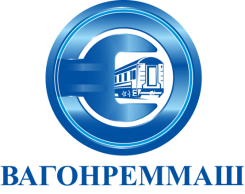 АКЦИОНЕРНОЕ ОБЩЕСТВО «ВАГОНРЕММАШ»105005, г. Москва, наб. Академика Туполева, дом 15, корпус 2тел. (499) 550-28-90, факс (499) 550-28-96, www.vagonremmash.ruПредседатель Конкурснойкомиссии									Члены Конкурсной комиссии